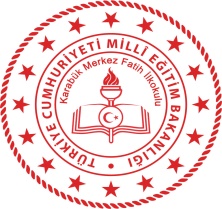 BEŞBİNEVLER ŞEHİT CEVDET ÇAY ORTAOKULU MÜDÜRLÜĞÜNE     	Velisi olduğum yukarıda açık bilgileri yazılı öğrencimin, 2020-2021 eğitim ve öğretim yılının 2. döneminde okulda yapılacak olan yüz yüze sınavlara katılmasını istemiyorum. 	Öğrencimin 2020-2021 eğitim ve öğretim yılı sonuna ilişkin iş ve işlemlerinin birinci dönem notlarına göre tamamlanması hususunda;     Gereğinin yapılmasını bilgilerinize arz ederim. …/05/2021                                                         . . . . . . . . . . . . . . .					            Öğrenci Velisi                                                         Adı/ Soyadı İmzaVelinin:Cep Telefonu 	: 0 (     ) . . . . . . . . . . . . . . Adresi		            : NOT : Bu dilekçe öğrenci velisi tarafından tüm bilgileri tam doldurulduktan  sonra, 24-25-26 Mayıs 2021 tarihlerinde, mesai saatleri (10.00-16.00) içinde okul idaresine teslim edeceklerdir.ÖĞRENCİNİNÖĞRENCİNİNÖĞRENCİNİNT.C. Kimlik NumarasıAdı - SoyadıBaba AdıAnne AdıDoğum Yeri ve TarihiSınıfı - Okul Numarası. . . . /. . . . . . .. . . . /. . . . . . .